华南师范大学教师发展系统使用手册一、第一阶段 培训前准备1.1 下载安装超星学习通方式一：手机应用市场搜索“学习通”，查找到图标为的超星学习通App，下载并安装。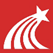 方式二：用微信扫描二维码下载，请选择在浏览器打开，如下图所示：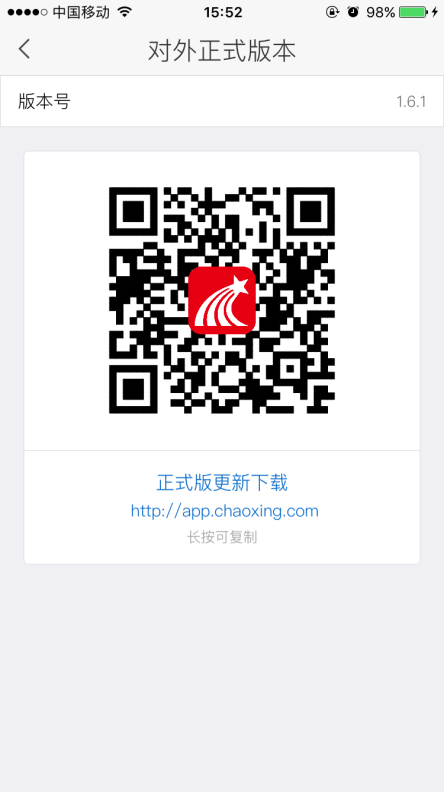 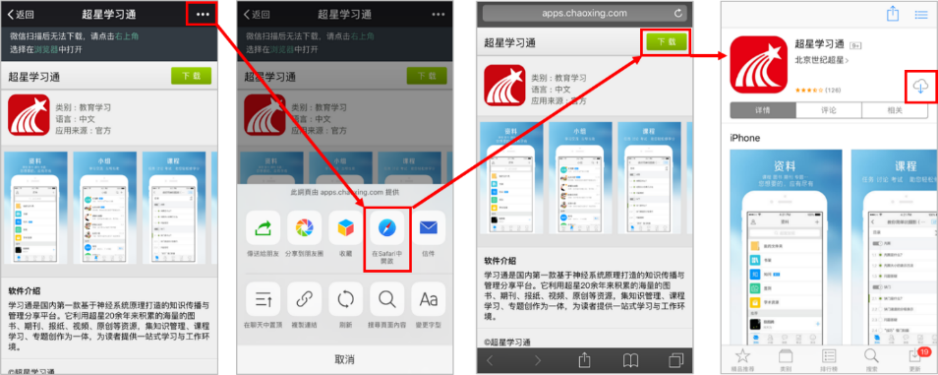 下载完成后APP图标如下：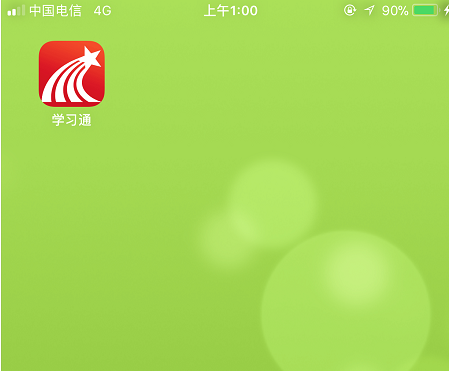 第二阶段 培训２.１注册登录超星学习通手机端：打开安装好的学习通App，点击右下角“我”——点击“请先登录”进入登录界面——“其他登录方式”——“机构账号登录”学校/机构码：华南师范大学学号/工号：填写学号密码：初始密码123456（密码已修改，请使用修改后的密码登录）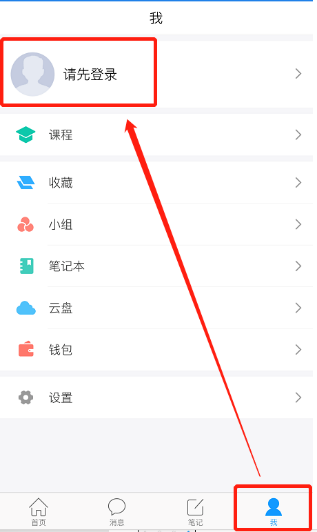 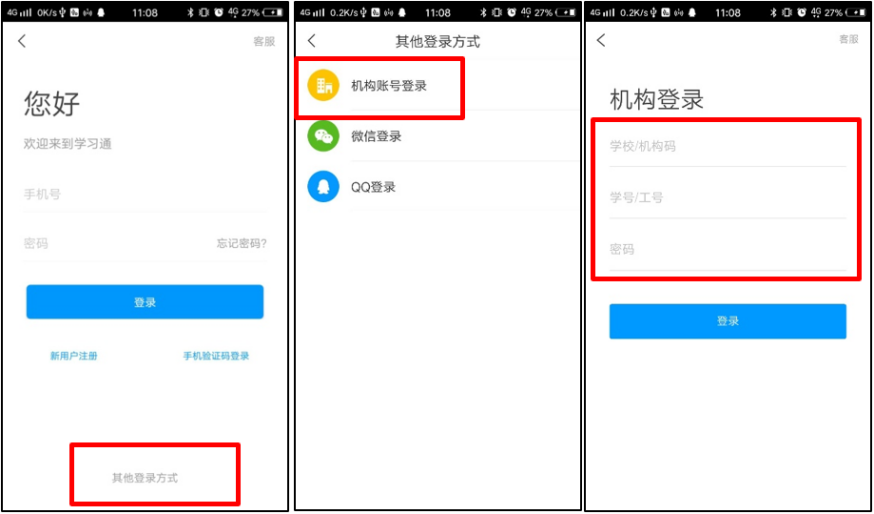 ２.２进入线上课程方式一（手机端）：“我”——“课程”——“华南师范大学 研究生助教助管培训”——“章节” 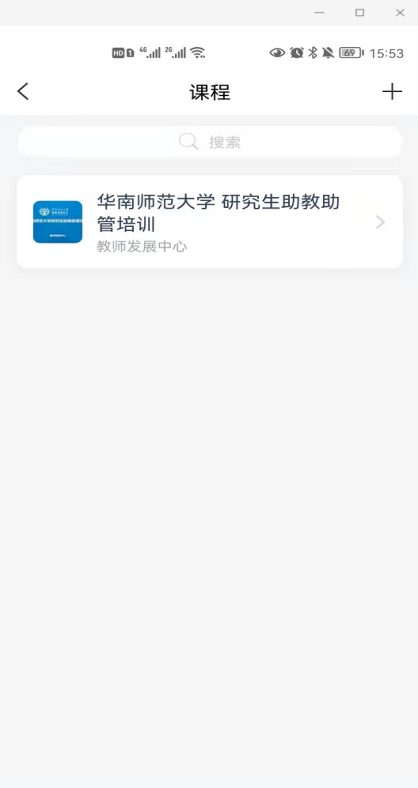 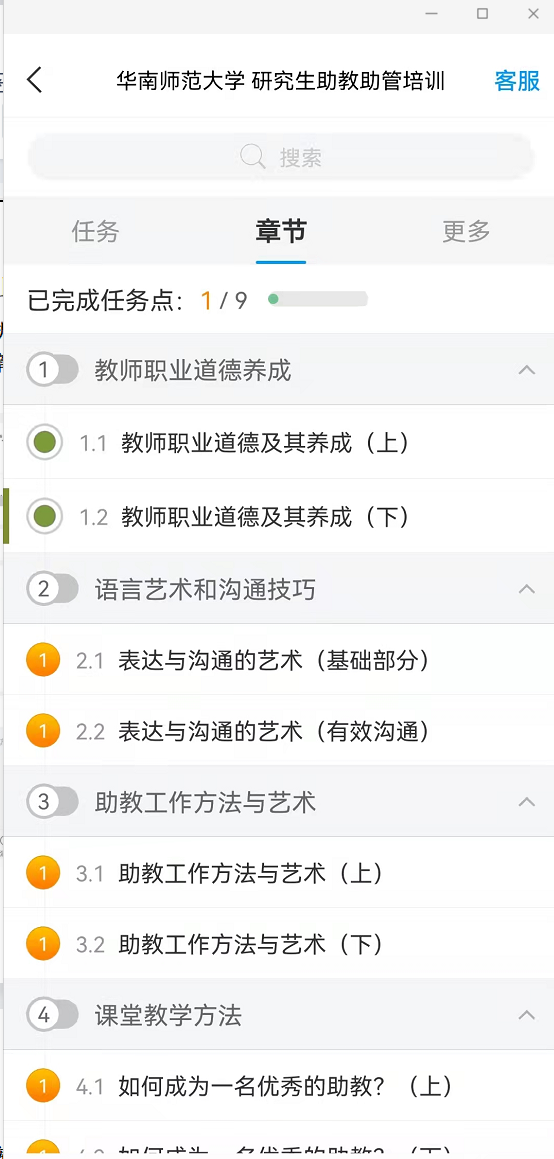 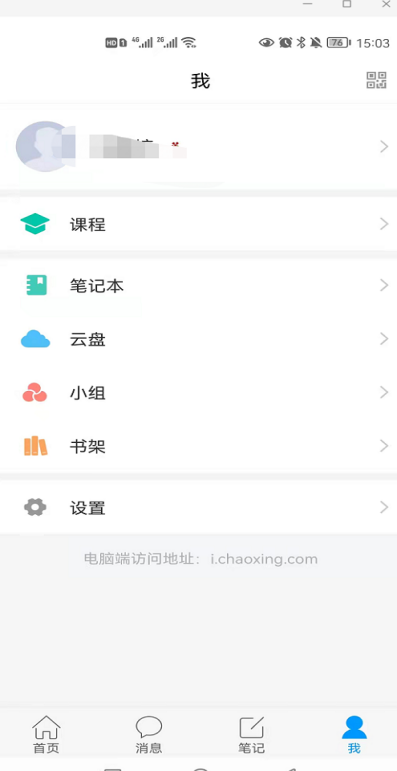 方式二（pc端）：进入网址http://scnu.fanya.chaoxing.com/portal登录（用户名工号，密码与APP端相同）——登录成功点击右上方“学习空间”进入个人主界面——点击“课程”——“我学的课”——进入“华南师范大学 研究生助教助管培训”。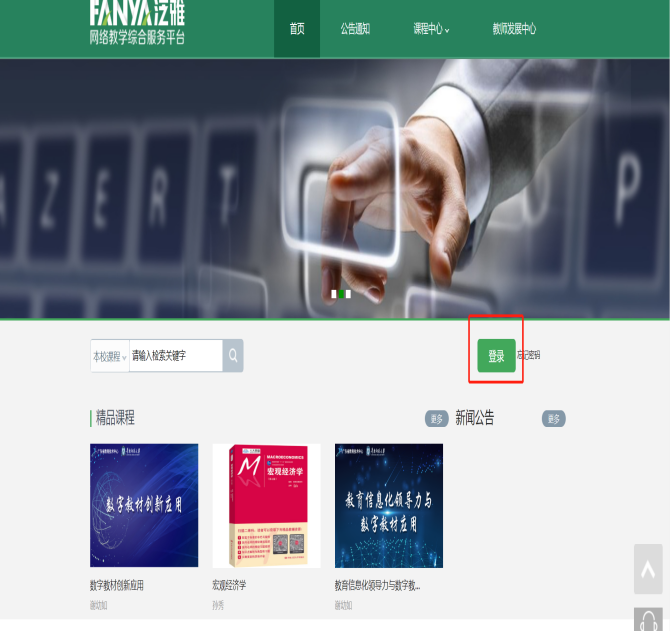 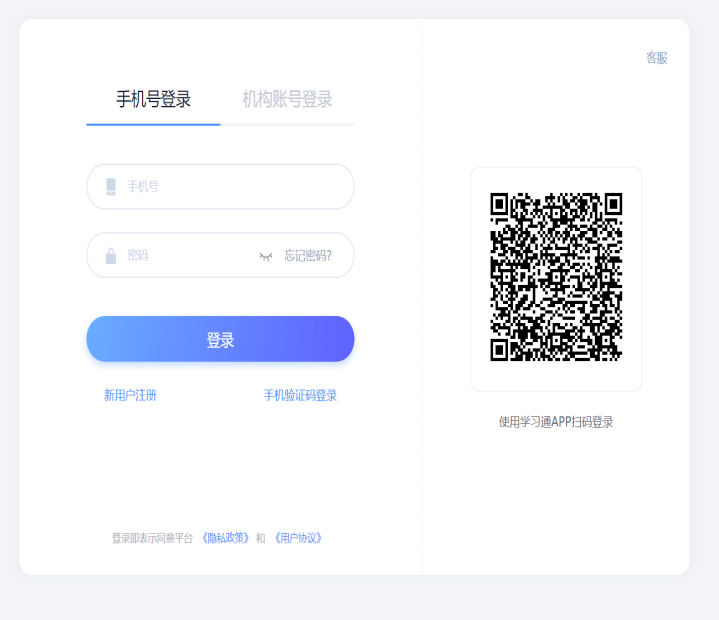 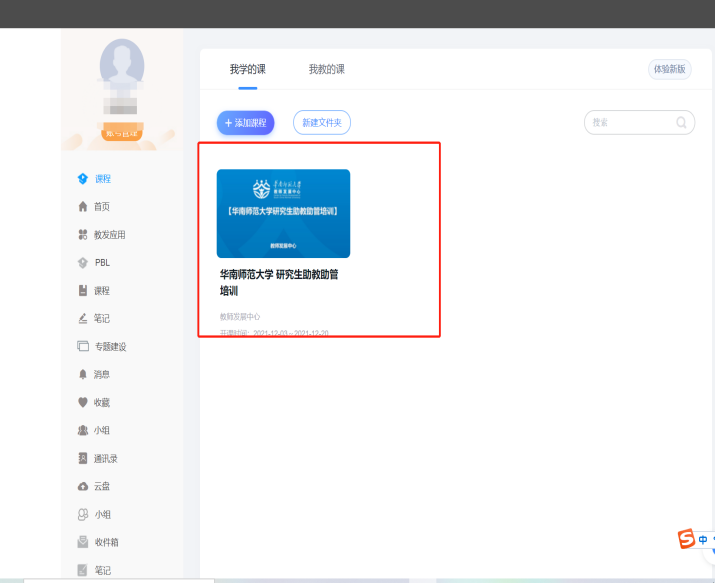 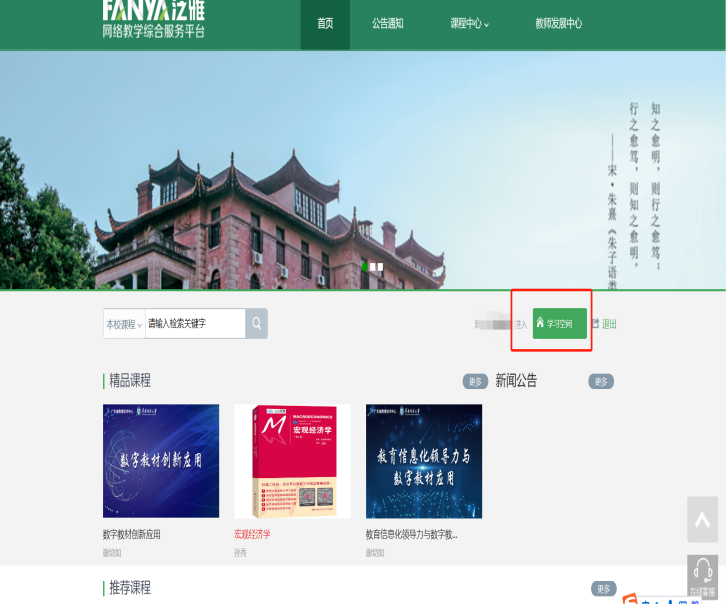 ２.3确认完成学习课程中，每章节标题前橙色圆圈标有数字，数字表示此节有几个知识点，完成全部知识点（即完成视频的观看），圆圈由橙色变为绿色，当所有课程中任务点图标全部变为绿色，即学习完成。（下左图为手机端、下右图为PC端）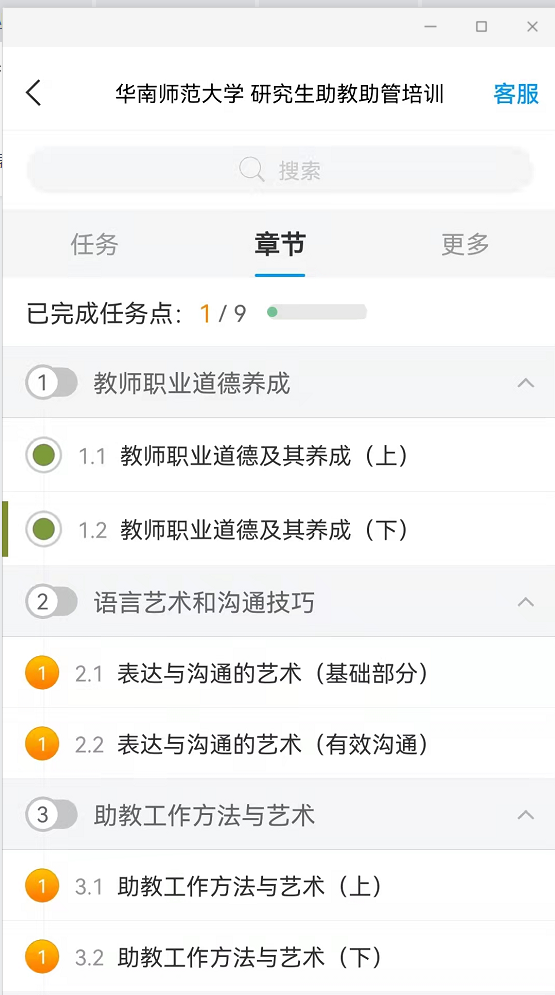 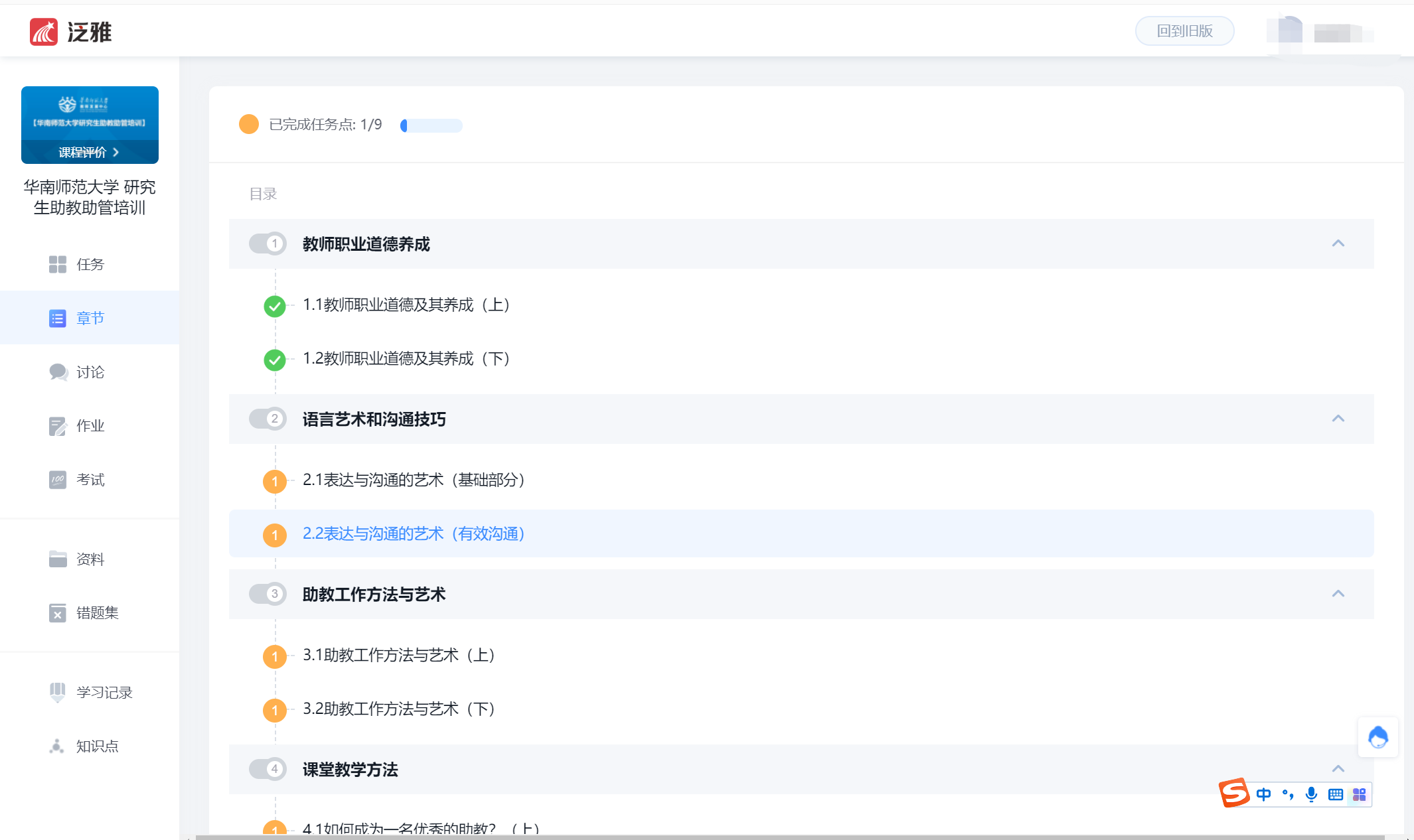 第三阶段 培训后3.1完成学习后下载证书（仅可从PC端查看下载）完成学习后从PC端进入课程，在“学习记录”——“下载证书”处下载。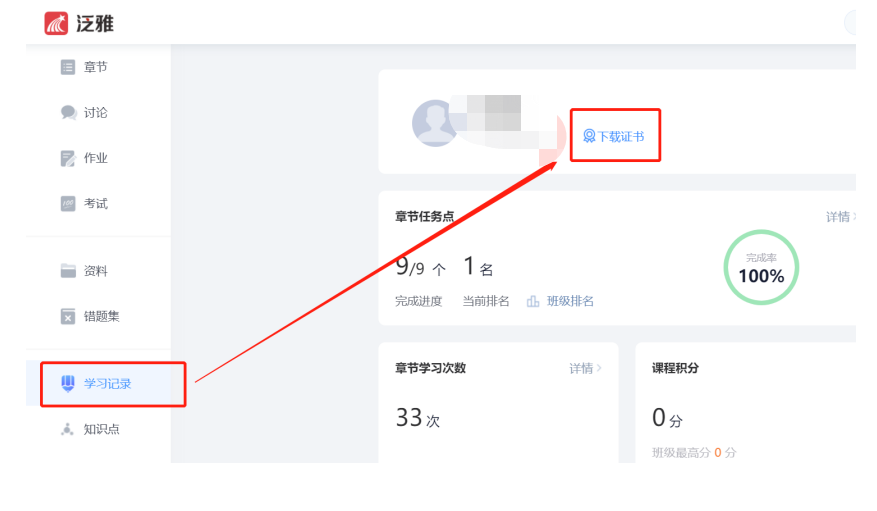 3.2确认完成学习课程中，每章节标题前橙色圆圈标有数字，数字表示此节有几个知识点，完成全部知识点（即完成视频的观看），圆圈由橙色变为绿色，当所有课程中任务点图标全部变为绿色，即学习完成。（下左图为手机端、下右图为PC端）